АДМИНИСТРАЦИЯ МУНИЦИПАЛЬНОГО ОБРАЗОВАНИЯ  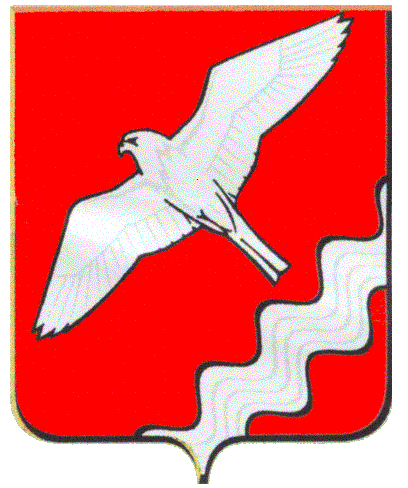 КРАСНОУФИМСКИЙ  ОКРУГПОСТАНОВЛЕНИЕот  19.03.2020 г.    № 163г. КрасноуфимскВ соответствии со статьей 78 Бюджетного кодекса Российской Федерации,  статьей 14 Федерального закона от 06.10.2003 г. № 131-ФЗ «Об общих принципах организации местного самоуправления в Российской Федерации», в целях реализации муниципальной программы МО Красноуфимский округ «Развитие и модернизация жилищно-коммунального хозяйства и дорожного хозяйства, повышение энергетической эффективности в МО Красноуфимский округ до 2024 года», утвержденной постановлением Администрации МО Красноуфимский округ от 27.11.2013 г. № 1601 (с изменениями), руководствуясь статьями 26, 31 Устава Муниципального образования Красноуфимский округП О С Т А Н О В Л Я Ю:1. Утвердить Порядок предоставления из бюджета МО Красноуфимский округ и расходования субсидий на возмещение затрат, связанных с выполнением работ по сервисному обслуживанию и ремонту оборудования очистных сооружений, находящихся в собственности МО Красноуфимский округ (приложение 1).2. Настоящее постановление разместить на официальном сайте МО Красноуфимский округ в сети Интернет.3. Контроль за исполнением настоящего постановления возложить на заместителя главы Администрации МО Красноуфимский округ по строительству и ЖКХ (Петухов Д.А.), начальника Финансового отдела администрации МО Красноуфимский округ (Марюхина С.М.), начальника Отдела ЖКХ Администрации МО Красноуфимский округ (Токарев А.С.).Глава Муниципального образованияКрасноуфимский округ								    О.В. РяписовПриложение № 1 к постановлению Администрации МО Красноуфимский округ от 19.03.2020 г. № 163«Об утверждении Порядка предоставления из бюджета МО Красноуфимский округ и расходования субсидий на возмещение затрат, связанных с выполнением работ по сервисному обслуживанию и ремонту оборудования очистных сооружений, находящихся в собственности МО Красноуфимский округ»Порядокпредоставления из бюджета МО Красноуфимский округ и расходования субсидий на возмещение затрат, связанных с выполнением работ по сервисному обслуживанию и ремонту оборудования очистных сооружений, находящихся в собственности МО Красноуфимский округГлава 1. ОБЩИЕ ПОЛОЖЕНИЯ1. Настоящий Порядок предоставления из бюджета МО Красноуфимский округ и расходования субсидий на возмещение затрат, связанных с выполнением работ по сервисному обслуживанию и ремонту оборудования очистных сооружений, находящихся в собственности МО Красноуфимский округ, (далее - Порядок) регламентирует процедуру предоставления и расходования субсидий, выделенных из бюджета МО Красноуфимский округ юридическим лицам, производителям товаров, работ и услуг, в рамках реализации подпрограммы 1 «Комплексное развитие и модернизация системы коммунальной инфраструктуры МО Красноуфимский округ» муниципальной программы МО Красноуфимский округ «Развитие и модернизация жилищно-коммунального хозяйства и дорожного хозяйства, повышение энергетической эффективности в МО Красноуфимский округ до 2024 года», утвержденной постановлением Администрации МО Красноуфимский округ от 27.11.2013 г. № 1601 (далее - субсидии).2. Настоящий Порядок определяет цели, условия предоставления и расходования субсидий, выделенных из бюджета МО Красноуфимский округ, категории и критерии отбора получателей субсидий, порядок возврата субсидий в случае нарушения условий, установленных при их предоставлении, возврата получателями субсидий остатков субсидий, не использованных в отчетном финансовом году, в случаях, предусмотренных соглашениями о предоставлении субсидий, а также форму контроля за соблюдением условий, целей и порядка использования субсидий их получателями.3. Настоящий Порядок разработан в соответствии с Бюджетным кодексом Российской Федерации, постановлением Правительства Российской Федерации от 06.09.2016 № 887 «Об общих требованиях к нормативным правовым актам, муниципальным правовым актам, регулирующим предоставление субсидий юридическим лицам (за исключением субсидий государственным (муниципальным) учреждениям), индивидуальным предпринимателям, а также физическим лицам - производителям товаров, работ, услуг», решением Думы МО Красноуфимский округ о бюджете МО Красноуфимский округ на очередной финансовый год и плановый период, постановлением Администрации МО Красноуфимский округ от 27.11.2013 № 1601 «Об утверждении муниципальной программы МО Красноуфимский округ «Развитие и модернизация жилищно-коммунального хозяйства и дорожного хозяйства, повышение энергетической эффективности в МО Красноуфимский округ до 2024 года».4. Главным распорядителем средств бюджета МО Красноуфимский округ, предусмотренных на предоставление субсидий, является Администрация МО Красноуфимский округ (далее - Администрация), непосредственное заключение соглашения о предоставлении субсидий осуществляется Отделом ЖКХ Администрации МО Красноуфимский округ (далее - Отдел ЖКХ). 5. Средства предоставляются в целях возмещения затрат получателей субсидий, связанных с выполнением работ по сервисному обслуживанию и ремонту оборудования очистных сооружений, находящихся в собственности МО Красноуфимский округ.Предоставление субсидий осуществляется за счет средств местного бюджета МО Красноуфимский округ в пределах бюджетных ассигнований, предусмотренных  решением Думы МО Красноуфимский округ на очередной финансовый год и плановый период, утвержденных по подразделу 0502, целевой статье 0910123000 "Бюджетные инвестиции в объекты жилищно-коммунального хозяйства", виду расходов 811 "Субсидии на возмещение недополученных доходов и (или) возмещение фактически понесенных затрат в связи с производством (реализацией) товаров, выполнением работ, оказанием услуг", и в пределах лимитов бюджетных обязательств, утвержденных в установленном порядке главному распорядителю средств бюджета МО Красноуфимский округ - Администрации и получателю средств бюджета - Отделу ЖКХ.6. Средства, полученные из бюджета МО Красноуфимский округ в форме субсидий, носят целевой характер и не могут быть использованы на иные цели.7. Право на получение субсидии имеют юридические лица (кроме некоммерческих организаций), индивидуальные предприниматели, физические лица - производители товаров, работ, услуг, отвечающие следующим требованиям:имеют в учредительных документах виды деятельности, связанные с предоставлением коммунальных услуг, техническим обслуживанием и ремонтом объектов коммунального назначения и инженерно-технического оборудования;имеют на праве хозяйственного ведения, аренды, безвозмездного пользования муниципальное имущество коммунального назначения;имеют проектно-сметную (сметную) документацию на выполнение работ по сервисному обслуживанию и ремонту оборудования очистных сооружений, находящихся в собственности МО Красноуфимский округ, или договор, заключенный в установленном порядке с подрядной организацией, имеющей лицензию на осуществление соответствующей деятельности;не имеют просроченной задолженности по возврату в бюджет МО Красноуфимский округ субсидий, бюджетных инвестиций, иных платежей, а также отсутствие просроченной задолженности по налогам и сборам на первое число  месяца, предшествующего месяцу, в котором планируется заключение соглашения;не находятся в процессе реорганизации, ликвидации, банкротства и не имеют ограничения на осуществление хозяйственной деятельности;не являются иностранными юридическими лицами, а также российскими юридическими лицами, в уставном (складочном) капитале которых доля участия иностранных юридических лиц, местом регистрации которых является государство или территория, включенные в утверждаемый Министерством финансов Российской Федерации перечень государств и территорий, предоставляющих льготный режим налогообложения и (или) не предусматривающих раскрытия и предоставления информации при проведении финансовых операций (оффшорные зоны) в отношении таких юридических лиц, в совокупности превышает 50 процентов;не получают средства из бюджета МО Красноуфимский округ в соответствии с иными нормативными правовыми актами на цели, указанные в пункте 5 настоящего Порядка.8. Размер субсидии в текущем финансовом году не может превышать размера бюджетных ассигнований, предусмотренных решением Думы МО Красноуфимский округ на очередной финансовый год и плановый период.9. Получатели субсидии обязуются обеспечить достижение целевых показателей, установленных соглашением о предоставлении субсидии.Глава 2. УСЛОВИЯ И ПОРЯДОК ПРЕДОСТАВЛЕНИЯ СУБСИДИЙ10. Субсидии юридическим лицам (кроме некоммерческих организаций), индивидуальным предпринимателям, физическим лицам - производителям товаров, работ, услуг предоставляются по результатам отбора (далее – отбор) путем подачи заявки. Организатором отбора является Отдел ЖКХ Администрации МО Красноуфимский округ. Информация о сроках проведения отбора размещается на официальном сайте МО Красноуфимский округ.11. Заявки на получение субсидий принимаются в рабочие дни по адресу: Свердловская область, г. Красноуфимск, ул. Советская д. 5, каб. № 112,113.12. Для участия в отборе юридические лица (кроме некоммерческих организаций), индивидуальные предприниматели, физические лица - производители товаров, работ, услуг представляют в Отдел ЖКХ заявку на участие в отборе по форме согласно Приложению 2 к настоящему Порядку с приложением к ней следующих документов:1) копий учредительных документов, изменений и дополнений к ним, а также копий документов, подтверждающих полномочия руководителя юридического лица (кроме некоммерческой организации), индивидуального предпринимателя, физического лица - производителя товаров, работ, услуг;2) копии выписки из Единого государственного реестра юридических лиц;3) копии бухгалтерского баланса за последний отчетный период, заверенная заявителем, с отметкой о приеме налоговой инспекцией;4) справки о задолженности по налогам и сборам на первое число месяца, предшествующего месяцу, в котором планируется заключение соглашения, заверенная налоговой инспекцией;5) сметной документации на выполнение работ по сервисному обслуживанию и ремонту оборудования очистных сооружений, находящихся в собственности МО Красноуфимский округ, или копию договора, заключенного с подрядной организацией в установленном порядке;6) справки Комитета по управлению имуществом МО Красноуфимский округ о наличии у юридического лица (кроме некоммерческой организации), индивидуального предпринимателя, физического лица - производителя товаров, работ, услуг на праве хозяйственного ведения, аренды, безвозмездного пользования очистных сооружений, находящихся в собственности МО Красноуфимский округ (либо заверенные копии договоров аренды, безвозмездного пользования и т.д. с перечнем имущества);7) пояснительной записки к заявке, в которой указываются планируемые значения целевых показателей, достигаемых в результате использования субсидий, в соответствии с приложением №1.Копии документов представляются заверенными подписью руководителя и печатью (при наличии) юридического лица (кроме некоммерческой организации), индивидуального предпринимателя, физического лица - производителя товаров, работ, услуг.13. Заявка с приложением документов, указанных в пункте 12 Порядка, направляется сопроводительным письмом в адрес Отдела ЖКХ в сброшюрованном виде с описью прилагаемых документов и указанием сквозной нумерации страниц.14. Заявка регистрируется Отделом ЖКХ в день поступления в Отдел ЖКХ.15. В течение 10 рабочих дней со дня окончания срока подачи заявок Комиссия рассматривает заявки юридических лиц (кроме некоммерческих организаций), индивидуальных предпринимателей, физических лиц - производителей товаров, работ, услуг на соответствие требованиям, указанным в пункте 7 настоящего Порядка, и на соответствие комплекта документов перечню, указанному в пункте 12 настоящего Порядка.16. Отбор получателей субсидий осуществляется комиссией по проведению отбора заявок на предоставление из бюджета МО Красноуфимский округ субсидий на возмещение затрат, связанных с выполнением работ по сервисному обслуживанию и ремонту оборудования очистных сооружений, находящихся в собственности МО Красноуфимский округ (далее - Комиссия).Комиссия состоит из председателя, заместителя председателя, секретаря и Членов Комиссии (Приложение № 3). Секретарь Комиссии осуществляет подготовку заседаний Комиссии, ведение протокола заседания. Решения Комиссии оформляются в виде протокола заседания. Решения Комиссии правомочны при наличии не менее половины состава ее членов и принимаются большинством голосов присутствующих на заседании.17. Комиссия имеет право:1) запрашивать и получать пояснения (разъяснения, комментарии) от юридических лиц (кроме некоммерческих организаций), индивидуальных предпринимателей, физических лиц - производителей товаров, работ, услуг как по заявке в целом, так и по отдельно представленным документам;2) запрашивать и получать дополнительные сведения, документы, подтверждающие достоверность информации, представленной в заявке, у юридических лиц (кроме некоммерческих организаций), индивидуальных предпринимателей, физических лиц - производителей товаров, работ, услуг или из других источников.18. Основаниями для недопуска к рассмотрению заявок являются:1) несоответствие юридического лица (кроме некоммерческой организации), индивидуального предпринимателя, физического лица - производителя товаров, работ, услуг требованиям, указанным в пункте 7 настоящего Порядка;2) непредставление (представление не в полном объеме) документов, указанных в пункте 12 настоящего Порядка;3) представление документов, содержащих недостоверные сведения, и (или) оформленных ненадлежащим образом (не соблюдены типовые формы, установленные настоящим Порядком, заполнены не все графы и строки, допущены технические ошибки, опечатки и исправления, отсутствуют подписи и оттиски печатей, не заверены копии документов, документы подписаны лицом, не наделенным правом подписи).19. Заявки юридических лиц (кроме некоммерческих организаций), индивидуальных предпринимателей, физических лиц - производителей товаров, работ, услуг оцениваются в соответствии с критериями оценки заявок. Основными критериями отбора является соблюдение условий, предусмотренных в пунктах 7 и 12 настоящего Порядка.20. По результатам рассмотрения заявок Комиссия принимает одно из следующих решений:1) о признании юридического лица (кроме некоммерческой организации), индивидуального предпринимателя, физического лица - производителя товаров, работ, услуг победителем отбора в случае, если итоговая оценка имеет максимальное значение;2) о признании юридического лица (кроме некоммерческой организации), индивидуального предпринимателя, физического лица - производителя товаров, работ, услуг не прошедшим конкурсный отбор и отказе в предоставлении субсидии.21. Отдел ЖКХ направляет получателю субсидии проект соглашения о предоставлении субсидии в течение 5 рабочих дней с даты подписания нормативно-правового акта Администрации МО Красноуфимский округ о предоставлении субсидии.22. Соглашение о предоставлении субсидии заключается в соответствии с типовой формой договора (соглашения) о предоставлении субсидий из бюджета МО Красноуфимский округ юридическим лицам (за исключением муниципальных учреждений), индивидуальным предпринимателям, физическим лицам - производителям товаров, работ, услуг в целях возмещения затрат в связи с производством (реализацией) товаров, выполнением работ, оказанием услуг, утвержденной Приказом Финансового отдела администрации МО Красноуфимский округ от 02 марта 2017 г. № 8 (Приложение 4).23. В случае если объем запрашиваемой субсидии превышает объем лимитов бюджетных обязательств, установленных Администрации МО Красноуфимский округ на очередной финансовый год, сумма субсидии, предоставляемой получателю субсидии, уменьшается до объема лимитов бюджетных обязательств.24. Средства субсидии перечисляются Отделом ЖКХ на основании заключенного соглашения при наличии документов, подтверждающих факт выполнения работ по сервисному обслуживанию и ремонту оборудования очистных сооружений, находящихся в собственности МО Красноуфимский округ, оформленных в соответствии с действующим законодательством:1) акт о приемке выполненных работ (форма № КС-2) или товарная накладная;2) справка о стоимости выполненных работ и затрат (форма № КС-3);3) счет, выставленный подрядной организацией за выполненные работы (оказанные услуги);4) платежное поручение с отметкой банка.25. Перечисление субсидий производится на расчетные счета, открытые получателем субсидий в кредитных организациях.Глава 3. ОТЧЕТНОСТЬ И КОНТРОЛЬЗА ИСПОЛЬЗОВАНИЕМ СРЕДСТВ СУБСИДИИ26. Получатели субсидии ежеквартально, не позднее 20 числа месяца, следующего за отчетным кварталом, представляют в Отдел ЖКХ:1) отчет об использовании субсидии по форме согласно Приложению 5 к настоящему Порядку с документами, подтверждающими использование субсидии по целевому назначению, а также оплату выполненных работ (при выполнении работ подрядным способом):- счета, счета-фактуры;- платежные документы, подтверждающие факт оплаты работ, выполненных подрядной организацией.Копии документов заверяются руководителем получателя субсидий и представляются с предъявлением оригиналов. Оригиналы документов возвращаются получателю субсидии. 2) отчет о достижении значений целевых показателей, установленных в пункте 9 настоящего Порядка, по форме согласно Приложению 6 к настоящему Порядку. Последний отчет о достижении значений целевых показателей предоставляется не позднее 20 числа месяца, следующего за отчетным кварталом, в котором достигнуты значения всех целевых показателей.27. Получатели субсидии несут ответственность за целевое использование бюджетных средств (субсидий).28. Обязательная проверка соблюдения условий, целей и порядка предоставления субсидий осуществляется Финансовым отделом администрации МО Красноуфимский округ, Администрацией МО Красноуфимский округ и (или) Отделом ЖКХ в соответствии с законодательством Российской Федерации и МО Красноуфимский округ.29. Администрацией МО Красноуфимский округ и (или) Отделом ЖКХ осуществляется проверка по месту нахождения получателя субсидии, а также проверка отчетов об использовании субсидии, ежеквартально представляемых получателем субсидии в Отдел ЖКХ.Проверка по месту нахождения получателя субсидии проводится не реже одного раза в год.30. Основанием для проведения проверки по месту нахождения получателя субсидии является нормативно-правовой акт Администрации МО Красноуфимский округ, который:1) утверждает состав рабочей группы по проведению проверки;2) устанавливает предмет, цели и задачи проверки;3) содержит контрольные мероприятия, которые необходимо провести в ходе проверки для достижения установленных целей и задач проверки.31. При осуществлении проверки должностные лица Администрации МО Красноуфимский округ и (или) Отдела ЖКХ имеют право запрашивать документы, подтверждающие произведенные расходы, иные расходы по вопросам, подлежащим проверке, а также устные и письменные пояснения руководителя, иного уполномоченного лица получателя субсидии по вопросам, подлежащим проверке.32. По результатам проверки составляется Акт проверки, который представляется на рассмотрение Главе МО Красноуфимский округ.Акт проверки вручается руководителю или иному уполномоченному лицу получателя субсидии.33. Субсидия подлежит возврату в бюджет МО Красноуфимский округ в течение 30 календарных дней с момента получения соответствующего требования Администрации МО Красноуфимский округ на основании Акта, составленного по результатам проверки, в следующих случаях:1) при выявлении нарушений условий, целей и порядка предоставления субсидий, фактов неправомерного получения субсидий и представления недостоверных сведений - в полном объеме;2) в случае недостижения значений целевых показателей, установленных в пункте 9 настоящего Порядка, - в сумме, пропорциональной размеру неисполненных значений целевых показателей.При невозврате субсидии в установленный срок Администрация МО Красноуфимский округ принимает меры по взысканию подлежащей возврату в бюджет МО Красноуфимский округ субсидии в судебном порядке.34. При выявлении Финансовым отделом администрации МО Красноуфимский округ нарушений установленных настоящим Порядком условий, целей и порядка предоставления субсидии возврат субсидии (части субсидии) в бюджет МО Красноуфимский округ осуществляется на основании предписания органа внутреннего муниципального финансового контроля МО Красноуфимский округ о возмещении ущерба, причиненного МО Красноуфимский округ нарушением бюджетного законодательства, в порядке и сроки, указанные в предписании.В случае неисполнения предписания Финансовый отдел администрации МО Красноуфимский округ принимает меры по взысканию подлежащих возврату субсидий в бюджет МО Красноуфимский округ в судебном порядке.Приложение 1 к Порядку предоставления из бюджета МО Красноуфимский округ и расходования субсидий на возмещение затрат, связанных с выполнением работ по сервисному обслуживанию и ремонту оборудования очистных сооружений, находящихся в собственности МО Красноуфимский округЦЕЛЕВЫЕ ПОКАЗАТЕЛИдостигаемые в результате использования субсидий, направленных на возмещение затрат, связанных с выполнением работ по сервисному обслуживанию и ремонту оборудования очистных сооружений, находящихся в собственности МО Красноуфимский округПриложение 2 к Порядку предоставления из бюджета МО Красноуфимский округ и расходования субсидий на возмещение затрат, связанных с выполнением работ по сервисному обслуживанию и ремонту оборудования очистных сооружений, находящихся в собственности МО Красноуфимский округФормаЗАЯВКАна участие в отборе на предоставление субсидий, направленных на возмещение затрат, связанных с выполнением работ по сервисному обслуживанию и ремонту оборудования очистных сооружений, находящихся в собственности МО Красноуфимский округНастоящей заявкой __________________________________ (далее - Получатель)(наименование получателя субсидии)извещает  о подаче документов на предоставление субсидий, направленных на возмещение затрат, связанных с выполнением работ по сервисному обслуживанию и ремонту оборудования очистных сооружений, находящихся в собственности МО Красноуфимский округ (далее - субсидия).Объем  запрашиваемой субсидии составляет____________ (______________________________) рублей.Запрашиваемые направления расходования средств субсидии:К настоящей заявке прилагаются следующие документы:    Достоверность представленных сведений подтверждаюГлавный бухгалтер                   ____________ ____________________                                                        (подпись)              (Ф.И.О.)        Руководитель организации          ____________ ___________________                                                               (подпись)              (Ф.И.О.)        "__" _______________ 20___ г.                                       М.П.Приложение 3 к Порядку предоставления из бюджета МО Красноуфимский округ и расходования субсидий на возмещение затрат, связанных с выполнением работ по сервисному обслуживанию и ремонту оборудования очистных сооружений, находящихся в собственности МО Красноуфимский округСОСТАВ КОМИССИИпо проведению отбора заявок на предоставление из бюджета МО Красноуфимский округ субсидий на возмещение затрат, связанных с выполнением работ по сервисному обслуживанию и ремонту оборудования очистных сооружений, находящихся в собственности МО Красноуфимский округПредседатель комиссии – заместитель главы Администрации МО Красноуфимский округ по строительству и ЖКХЗаместитель председателя комиссии – начальник Отдела ЖКХ Администрации МО Красноуфимский округСекретарь комиссии – специалист Отдела ЖКХ Администрации МО Красноуфимский округЧлены комиссии:Заместитель главы Администрации МО Красноуфимский округ по экономическим вопросамНачальник Финансового отдела администрации МО Красноуфимский округПредседатель Комитета по управлению имуществом МО Красноуфимский округПриложение 4 к Порядку предоставления из бюджета МО Красноуфимский округ и расходования субсидий на возмещение затрат, связанных с выполнением работ по сервисному обслуживанию и ремонту оборудования очистных сооружений, находящихся в собственности МО Красноуфимский округФормаСОГЛАШЕНИЕо предоставлении субсидий на возмещение затрат, связанных с выполнением работ по сервисному обслуживанию и ремонту оборудования очистных сооружений, находящихся в собственности МО Красноуфимский округг. Красноуфимск                                                                                       " __ "    ______     ____ года____________________________________________________________________________, (наименование главного распорядителя средств местного бюджета)именуемый в дальнейшем «Главный распорядитель», в лице ________________________________________________________, действующего на основании ____________, с одной стороны и _________________________________________________________________________________,(наименование получателя субсидии)именуемый в дальнейшем «Получатель», в лице _________________________________, действующего на основании ______, с другой стороны, далее именуемые «Стороны», в соответствии с Бюджетным кодексом Российской Федерации, решением Думы МО Красноуфимский округ от «___» _______ 20__ года № ____ «О бюджете МО Красноуфимский округ на 20__ год и плановый период _______ годов», постановлением Администрации МО Красноуфимский округ от _________ 20___ г. № _______ _________________________________________________________________________________________________________________(наименование нормативного правового акта, регулирующего предоставление субсидий, направленных на реализацию мероприятий по энергосбережению и повышению энергетической эффективности объектов коммунального назначения и инженерно-технического оборудования, находящихся в собственности МО Красноуфимский округ)(далее - Порядок предоставления субсидий), приказом Финансового отдела администрации МО Красноуфимский округ от 02.03.2017 г. № 8 "Об утверждении типовых форм договоров (соглашений) о предоставлении из бюджета МО Красноуфимский округ субсидий юридическим лицам (за исключением муниципальных учреждений), индивидуальным предпринимателям, физическим лицам - производителям товаров, работ, услуг" заключили настоящий договор (соглашение) (далее - соглашение) о нижеследующем.1. Предмет соглашения1.1. Предметом настоящего соглашения является предоставление субсидий за счет средств местного бюджета МО Красноуфимский округ, направленных на возмещение затрат, связанных с выполнением работ по сервисному обслуживанию и ремонту оборудования очистных сооружений, находящихся в собственности МО Красноуфимский округ (далее - Субсидия).1.2. Субсидия предоставляется в соответствии с лимитами бюджетных обязательств, доведенными  Главному  распорядителю  по кодам классификации расходов бюджетов Российской Федерации: код Главного распорядителя ____, раздел ____, подраздел ____, целевая статья ________, вид расходов ____, в рамках подпрограммы 1 «Комплексное развитие и модернизация системы коммунальной инфраструктуры МО Красноуфимский округ» муниципальной программы МО Красноуфимский округ «Развитие и модернизация жилищно-коммунального хозяйства и дорожного хозяйства, повышение энергетической эффективности в МО Красноуфимский округ до 2024 года», утвержденной постановлением Администрации МО Красноуфимский округ от 27.11.2013 г. № 1601.2. Размер Субсидии2.1. Размер Субсидии, предоставляемой из бюджета МО Красноуфимский округ в _____ году в соответствии с настоящим соглашением, составляет ______________________ (_____________________________________) рублей ___ копеек.3. Условия предоставления Субсидии3.1. Соответствие Получателя требованиям, установленным Порядком предоставления субсидий.3.2. Предоставление Получателем документов, необходимых для получения Субсидии, в соответствии с приложением N ___ к настоящему соглашению, соответствие указанных документов требованиям, установленным Порядком предоставления субсидий.3.3. Определение направления расходов, на возмещение которых предоставляется Субсидия, в соответствии с приложением N ___ к настоящему соглашению.3.4. Установление запрета на конвертацию в иностранную валюту средств Субсидии, за исключением операций, определяемых в соответствии с Порядком предоставления субсидии.3.5. Установление показателей результативности в соответствии с приложением N ___ к настоящему соглашению.Показатели результативности устанавливаются с учетом целевых показателей, предусмотренных муниципальной  программой.3.6. Согласие Получателя на осуществление Главным распорядителем и органами муниципального финансового контроля проверок соблюдения Получателем условий, целей и порядка предоставления Субсидии.4. Порядок перечисления Субсидии4.1.  Перечисление  Субсидии  осуществляется в соответствии с бюджетным законодательством Российской Федерации на расчетный счет _________________________, открытый в _______________________________________________.4.2. Срок (периодичность) перечисления Субсидии – с момента заключения настоящего соглашения до _________ 20___ г.Перечисление Субсидии осуществляется Главным распорядителем после предоставления Получателем документов, подтверждающих факт выполнения работ по сервисному обслуживанию и ремонту оборудования очистных сооружений, находящихся в собственности МО Красноуфимский округ, оформленных в соответствии с действующим законодательством:1) акт о приемке выполненных работ (форма № КС-2);2) справка о стоимости выполненных работ и затрат (форма № КС-3);3) счет, выставленный подрядной организацией за выполненные работы (оказанные услуги);4) платежное поручение с отметкой банка.4.3. Главный распорядитель отказывает Получателю в предоставлении Субсидии в случаях, установленных Порядком предоставления субсидий.5. Права и обязанности Сторон5.1. Главный распорядитель обязуется:1) рассмотреть в порядке и в сроки, установленные Порядком предоставления субсидий, представленные Получателем документы;2) обеспечить предоставление Получателю субсидии в порядке и на условиях, установленных Порядком предоставления субсидий и настоящим соглашением;3) обеспечить перечисление Субсидии на счет Получателя, указанный в пункте 4.1 настоящего соглашения;4) определить показатели результативности в соответствии с приложением N ___ к настоящему соглашению и осуществлять оценку их достижения;5) осуществлять контроль за соблюдением Получателем условий, целей и порядка предоставления Субсидии;6) в случае установления Главным распорядителем или получения от органа муниципального финансового контроля информации о фактах нарушения Получателем порядка, целей и условий предоставления Субсидии, предусмотренных Порядком предоставления субсидий, в том числе указания в документах, представленных Получателем, недостоверных сведений, направлять Получателю требование об устранении нарушений и приостанавливать предоставление Субсидии до устранения указанных нарушений с обязательным уведомлением Получателя;7) в случае если Получателем допущены нарушения условий предоставления Субсидии, нецелевое использование Субсидии, не достигнуты значения показателей результативности, установленных в приложении N ___ к настоящему соглашению, а также, в случае образования не использованного в отчетном финансовом году остатка Субсидии и отсутствия решения Главного распорядителя, принятого по согласованию с Финансовым отделом администрации МО Красноуфимский округ, о наличии потребности в указанных средствах, предусмотренных настоящим соглашением, направлять Получателю требование о возврате средств Субсидии в бюджет МО Красноуфимский округ в срок ___ календарных дней с момента получения уведомления.Требование о возврате средств Субсидии в бюджет МО Красноуфимский округ подготавливается Главным распорядителем в письменной форме с указанием Получателя, платежных реквизитов, срока возврата и суммы Субсидии, подлежащей возврату (с приложением порядка расчета (при необходимости));8) в случае если Получателем не достигнуты установленные значения показателей результативности, Получатель выплачивает Главному распорядителю штраф в размере: __________  (________________________________________ рубля ____ копеек) рублей (___ % от суммы Субсидии).5.2. Главный распорядитель вправе:1) запрашивать у Получателя документы и материалы, необходимые для осуществления контроля за соблюдением условий предоставления Субсидии;2) принимать по согласованию с Финансовым отделом администрации МО Красноуфимский округ решение о наличии потребности Получателя в остатках субсидий, не использованных в отчетном финансовом году.5.3. Получатель обязуется:1) обеспечить выполнение условий предоставления Субсидии, установленных настоящим соглашением, в том числе:предоставить Главному распорядителю документы, необходимые для предоставления субсидии, указанные в приложении N ___ к настоящему соглашению, соответствующие требованиям, установленным Порядком предоставления субсидий;направлять средства Субсидии на возмещение расходов, указанных в приложении N ___ к настоящему соглашению;не конвертировать в иностранную валюту средства Субсидии, за исключением операций, определяемых в соответствии с Порядком предоставления субсидии;направлять на достижение целей, указанных в пункте 1.1 настоящего соглашения, собственные и (или) привлеченные средства;2) обеспечить использование субсидии в срок до _________ 20__ г.;3) устранять факты нарушения порядка, целей и условий предоставления Субсидии в сроки, определенные в требовании Главного распорядителя;4) возвращать в бюджет МО Красноуфимский округ Субсидию в размере и в сроки, определенные в требовании Главного распорядителя;5) обеспечить достижение значений показателей результативности, установленных в приложении N ___ к настоящему соглашению;6) вести обособленный аналитический учет операций со средствами Субсидии;7) обеспечить представление Главному распорядителю не позднее ___ числа месяца, следующего за  отчетным кварталом, в котором была получена Субсидия:отчета об использовании субсидии по форме согласно приложению N __ к настоящему соглашению;отчета о достижении значений показателей результативности по форме согласно приложению N __ к настоящему соглашению;8) направлять по запросу Главного распорядителя документы и информацию, необходимые для проведения проверок соблюдения порядка, целей и условий предоставления Субсидии, в течение ___ календарных дней со дня получения запроса Главного распорядителя.5.4. Получатель вправе:1) обращаться к Главному распорядителю за разъяснениями в связи с исполнением настоящего соглашения;2) направлять Главному распорядителю ходатайство об использовании в текущем финансовом году не использованных в отчетном финансовом году остатков субсидий;3) осуществлять расходы, источником финансового обеспечения которых являются не использованные в отчетном финансовом году остатки субсидий, при принятии Главным распорядителем по согласованию с Финансовым отделом администрации МО Красноуфимский округ решения о наличии потребности в указанных средствах.6. Ответственность Сторон6.1. В случае неисполнения или ненадлежащего исполнения своих обязательств по настоящему соглашению Стороны несут ответственность в соответствии с законодательством Российской Федерации.7. Заключительные положения7.1. Споры, возникающие между Сторонами в связи с исполнением настоящего соглашения, решаются ими, по возможности, путем проведения переговоров с оформлением соответствующих протоколов или иных документов.При недостижении согласия споры между Сторонами решаются в судебном порядке.7.2. Соглашение вступает в силу после его подписания Сторонами и действует до ________ 20__ года (полного исполнения Сторонами своих обязательств, кроме обязательства по перечислению Субсидии в соответствии с пунктом 4.2 настоящего соглашения).Обязательство по перечислению Субсидии, указанное в пункте 4.2 настоящего соглашения, прекращается по окончании финансового года, в котором заключено соглашение, за исключением случаев, прямо предусмотренных нормативными правовыми актами МО Красноуфимский округ.7.3. Изменение настоящего соглашения осуществляется по инициативе Сторон в письменной форме в виде дополнительного соглашения к настоящему соглашению, которое является его неотъемлемой частью и вступает в действие после его подписания Сторонами.7.4. Расторжение настоящего соглашения возможно в следующих случаях:1) реорганизация или прекращение деятельности Получателя;2) нарушения Получателем порядка, целей и условий предоставления Субсидии, установленных Порядком предоставления субсидии и настоящим Соглашением.Расторжение настоящего соглашения в одностороннем порядке возможно по требованию Главного распорядителя в случае недостижения Получателем установленных соглашением показателей результативности.7.5. Настоящее соглашение заключено Сторонами в двух экземплярах, имеющих равную юридическую силу, по одному для каждой из Сторон.8. Юридические адреса и платежные реквизиты Сторон9. Подписи СторонПриложение 5 к Порядку предоставления из бюджета МО Красноуфимский округ и расходования субсидий на возмещение затрат, связанных с выполнением работ по сервисному обслуживанию и ремонту оборудования очистных сооружений, находящихся в собственности МО Красноуфимский округФормаОТЧЕТ *об использовании субсидий на возмещение затрат, связанных с выполнением работ по сервисному обслуживанию и ремонту оборудования очистных сооружений, находящихся в собственности МО Красноуфимский округ_____________________________________________________(наименование получателя субсидии)по состоянию на ___________ 20__ года*  Представляется ежеквартально, до 20 числа месяца, следующего за отчетным кварталомРуководитель организации           ____________ ____________________                                                             (подпись)       (Ф.И.О.)Главный бухгалтер                  ____________ ____________________                                                       (подпись)       (Ф.И.О.)Приложение 6 к Порядку предоставления из бюджета МО Красноуфимский округ и расходования субсидий на возмещение затрат, связанных с выполнением работ по сервисному обслуживанию и ремонту оборудования очистных сооружений, находящихся в собственности МО Красноуфимский округФормаОТЧЕТ *о достижении значений целевых показателей______________________________________________________(наименование получателя субсидии)по состоянию на ___________ 20__ года* Представляется ежеквартально, до 20 числа месяца, следующего за отчетным кварталом.Руководитель организации           ____________ ____________________                                                             (подпись)              (Ф.И.О.)Главный бухгалтер                  ____________ ____________________                                                       (подпись)            (Ф.И.О.)Об утверждении Порядка предоставления из бюджета МО Красноуфимский округ и расходования субсидий на возмещение затрат, связанных с выполнением работ по сервисному обслуживанию и ремонту оборудования очистных сооружений, находящихся в собственности МО Красноуфимский округЦелевые показателиЕдиницы измеренияЗначение целевого показателя123Количество дней бесперебойной работы очистных сооруженийдней в годуДоля сточных вод, соответствующих установленным требованиям%Полное наименование юридического лицаБанковские реквизитыКонтактное лицо, телефон, факс, адрес электронной почты, юридический и фактический адреса юридического лицаДата внесения записи в ЕГРЮЛ о регистрации юридического лицаN   
п/пАдрес объекта     Виды работ      Стоимость работ   Итого:N п/пНаименование документаКоличество листов1.2.3.НаименованиеГлавного распорядителя:Наименование Получателя:Место нахождения(юридический адрес): Место нахождения(юридический адрес):Платежные реквизиты:Платежные реквизиты:Краткое наименованиеГлавного распорядителя:Краткое наименованиеПолучателя Субсидии:_____________ / _______________        (подпись)               (И.О. Фамилия)_____________ /_______________      (подпись)              (И.О. Фамилия)N 
п/пНаименование 
объекта, виды работ Адрес объектаСметная 
стоимость
работ, руб.Размер субсидии, 
предоставленной 
из бюджета, руб.   Объем выполненных работ (по актам выполненных работ)Фактически использованная сумма, руб.ИТОГО                     Целевой показательЕдиницы измеренияИсполнение целевого показателяИсполнение целевого показателяЦелевой показательЕдиницы измерениявсего с начала годав том числе за текущий квартал1234